Name of journal: World Journal of GastroenterologyManuscript NO: 35272Manuscript type: ORIGINAL ARTICLEProspective StudyEfficacy of noninvasive evaluations in monitoring inflammatory bowel disease activity: a prospective study in ChinaChen JM et al. Noninvasive evaluations monitor IBD activityJin-Min Chen, Tao Liu, Shan Gao, Xu-Dong Tong, Fei-Hong Deng, Biao NieJin-Min Chen, Shan Gao, Xu-Dong Tong, Department of Gastroenterology, Xiangyang Central Hospital, Hubei University of Arts and Science, Xiangyang 441021, Hubei Province, ChinaTao Liu, Department of Gastroenterology, the Sixth Affiliated Hospital of Sun Yat-sen University, Guangzhou 510665, Guangdong Province, ChinaFei-Hong Deng, Guangdong Provincial Key Laboratory of Gastroenterology, Department of Gastroenterology, Nanfang Hospital, Southern Medical University, Guangzhou 510515, Guangdong Province, ChinaBiao Nie, Department of Gastroenterology, the First Affiliated Hospital of Jinan University, Jinan University, Guangzhou 510630, Guangdong Province, China ORCID number: Jin-Min Chen (0000-0002-1842-064X); Tao Liu (0000-0003-3336-7207); Shan Gao (0000-0002-8232-4134); Xu-Dong Tong (0000-0002-3136-1242); Fei-Hong Deng (0000-0001-7711-4880); Biao Nie (0000-0002-5702-3540).Author contributions: Chen JM and Nie B designed the study and wrote the manuscript; The collection of fecal, blood samples and patient case report were mainly complete by Deng FH; Liu T and Nie B performed all endoscopies and completed the endoscopic scoring sheet; Tong XD carried out the quantifying of FC; The data analysis was mainly performed by Gao S; all authors read and approved the final manuscript.Supported by National Natural Science Foundation of China, No. 81471080 to Nie B.Institutional review board statement: The study was reviewed and approved by the institutional review boards of Department of Gastroenterology in NanFang Hospital (Guangzhou, China) and the Medical Ethnic Committee of NanFang Hospital (NFEC-2014-065).Clinical trial registration statement: The clinical trial is registered with Chinese Clinical Trial Registry, registration ID: ChiCTR-DDT-14005066.Details can be found at http://www.chictr.org.cn/showproj.aspx?proj=4509.Informed consent statement: All study participants provided written consent prior to study enrollment.Conflicts-of-interest statement: The authors of this manuscript had no conflicts of interest to disclose.Data sharing statement: Technical appendix, statistical code, and dataset available from the corresponding author at email: niebiao2@163.com. Participants gave informed consent for data sharing.Open-Access: This article is an open-access article which was selected by an in-house editor and fully peer-reviewed by external reviewers. It is distributed in accordance with the Creative Commons Attribution Non Commercial (CC BY-NC 4.0) license, which permits others to distribute, remix, adapt, build upon this work non-commercially, and license their derivative works on different terms, provided the original work is properly cited and the use is non-commercial. See: http://creativecommons.org/licenses/by-nc/4.0/Manuscript source: Invited manuscriptCorrespondence to: Biao Nie, MD, PhD, Professor, Associate Chief Physician, Department of Gastroenterology, the First Affiliated Hospital of Jinan University, Jinan University, No.614, West Huangpu Avenue, Guangzhou 510630, Guangdong Province, China. niebiao2@163.comTelephone: +86-15172675816Fax: +86-710-3524360Received: July 31, 2017Peer-review started: August 1, 2017First decision: September 6, 2017Revised: September 28, 2017Accepted: November 2, 2017Article in press:Published online:Abstract AIMTo optimize the efficacy of noninvasive evaluations in monitoring endoscopic activity in inflammatory bowel disease (IBD) patients.METHODSFecal calprotectin (FC), clinical activity index (CDAI or CAI), CRP, ESR and procalcitonin (PCT) were measured for 136 IBD patients. Also, FC was measured in 25 irritable bowel syndrome (IBS) patients that served as controls. Then, endoscopic activity was determined by other two endosopists for colonic or ileo-colonic Crohn’s disease (CICD) with the “simple endoscopic score for Crohn’s disease” (SES-CD), CD-related surgery patients with the Rutgeerts score and ulcerative colitis (UC) with the Mayo score. The efficacies of these evaluations to predict the endoscopic disease activity were assessed with Mann-Whitney test, χ2 test, Spearman’s correlation and multiple linear regression analysis.ResultsThe median FC in CD, UC and IBS patients were 449.6 (IQR, 137.9-1344.8), 497.9 (IQR, 131.7-118.0) and 9.9 (IQR, 0-49.7) µg/g, respectively, (P < 0.001). For FC, CDAI or CAI, CRP and ESR significant differences were detected between endoscopic active and remission in CICD and UC patients, but not in CD–related surgery patients. The SES-CD correlated more closely with levels of FC (r = 0.802), followed by CDAI (r = 0.734), CRP (r = 0.658), and ESR (r = 0.557). The Mayo score also correlated significantly with FC (r = 0.837), CAI (r = 0.776), ESR (r = 0.644), and CRP (r = 0.634). For FC, a cut-off value of 250µg/g indicated endoscopic active inflammation with accuracies of 87.5%, 60%, and 91.1%, respectively, for CICD, CD-related surgery and UC patients. Moreover, clinical FC activity (CFA) = 0.8 × FC + 4.6 × CDAI showed higher area under the curve (AUC) 0.962 for CICD and CFA = 0.2 × FC + 50 × CAI showed higher AUC (0.980) for UC patients than the FC. Also, the diagnostic accuracy of FC in identifying patients with mucosal inflammation in clinical remission was reflected by an AUC of 0.91 for CICD and 0.96 for UC patients. ConclusionFC was the most promising noninvasive evaluations for the evaluation of CICD and UC patient endoscopic activity. Furthermore, CFA might be more accurate for IBD activity evaluation.Key words: Inflammatory bowel disease; Crohn’s disease; Ulcerative colitis; Fecal calprotectin; Disease activity© The Author(s) 2017. Published by Baishideng Publishing Group Inc. All rights reserved.Core tip: This was a prospective study conducted in China to assess the efficacy of noninvasive markers, including fecal calprotectin, clinical activity index (CDAI or CAI), CRP, ESR and procalcitonin (PCT) for evaluation of disease activity in colonic or ileo-colonic Crohn’s disease (CICD), CD-related surgery patients and UC patients and further to optimize the accuracy of those noninvasive biomarkers in detecting active residual mucosal inflammation in IBD patients in clinical remission.Chen JM, Liu T, Gao S, Tong XD, Deng FH, Nie B. Efficacy of noninvasive evaluations in monitoring inflammatory bowel disease activity: a prospective study in China. World J Gastroenterol 2017; In pressIntroductionInflammatory bowel disease (IBD) is a chronic, destructive inflammation disease of gastrointestinal tract with unknown etiology[1]. Generally, it occurs most commonly in the young age, a time of high work efficiency, most patients need life-long medicine treatment, and causes work disabilities, imposing heavy social and economic burdens[2]. IBD is no more than a “western disease”, according a multicenter studies, IBD might be as severe or worse in Asia than in the West and China had the highest incidence of IBD in Asia[3]. Two recent prospective population-based studies also demonstrated that IBD had a high incidence and wide geographical coverage in China[4,5]. Because IBD has a chronic relapsing-remitting course, patients and clinicians need a monitoring technique to detect an imminent flare for timely tailoring therapy regime. To date, most clinicians monitoring IBD activity and guiding therapeutic decisions based on clinical activity indexes[6]. However, emerging data showed that IBD patients with clinically quiescent disease may still have residual mucosal inflammation and remission of symptoms may not available predictors of long term favorable outcome in IBD patients[7,8] .Mucosal healing (MH) had been proven to be strong predictors of disease related outcomes and became a new therapeutic goal in IBD[9-11]. An endoscopic procedure for IBD can determine the disease location and mucosal lesions precisely and is considered the gold standard for assessing disease activity. However, endoscopy is invasive, uncomfortable, expensive, and not well tolerated by patients; therefore, regular monitoring of disease activity using endoscopy is not feasible[12]. Furthermore, some patients are terrified by painful endoscopy experiences and they are reluctant to visit clinicians until the disease manifests by rectal bleeding or obstruction, which affects the prognosis. A simple, acceptable, and specific evaluation is needed to play an adjunctive role in the assessment of disease activity, enabling the most cost-effective use of medical resource[13,14]. As clinical assessment indexes correlate poorly with endoscopic activity and remission of symptoms may not indicate remission of IBD[11,15]. Also, for patients with clinically overt relapse, their recent history and symptoms will give sufficient reasons for further endoscopy explore or intensification of treatment, there is no need to wait for the result of the inflammatory biomarkers. So find a evaluation that can detect increased endoscopic disease activity earlier before any clinical symptoms have occurred is an unmet clinical need.The aim of this study, therefore, was to assess the efficacy of noninvasive evaluations, including fecal calprotectin (FC), clinical activity index (CDAI or CAI), CRP, ESR and procalcitonin (PCT) for evaluation of disease activity in colonic or ileo-colonic Crohn’s disease (CICD), CD-related surgery patients and UC patients and further to optimize the accuracy of those noninvasive evaluations in detecting active residual mucosal inflammation in IBD patients in clinical remission.Materials and methodsParticipantsThis study was approved by the Ethics Committee of Nan Fang Hospital, Southern Medical University (NFEC-2014-065). In this prospective study, we consecutively recruited 136 adult outpatients and inpatients with previously confirmed diagnoses of IBD referred for colonoscopy at the Department of Gastroenterology of Nanfang Hospital. The diagnosis of IBD was based on clinical, ileocolonoscopic, histopathological, and radiological findings. A second cohort of 25 IBS patients, defined according to the Rome-Ⅲ criteria, served as controls. Of the 136 IBD patients, 6 had undergone colonoscopy twice to evaluate therapy efficiency; the times between the two endoscopies were longer than 2 months. First, 35 IBD patients were excluded: 10 patients because we could not timely collect a fecal sample before bowel preparation, 7 because a full colonoscopy was not performed due to a stricture or without a properly prepared colon compatible with adequate endoscopic assessment, 4 for age < 18 years, 5 for missing blood samples, 3 because of non-steroidal anti-inflammatory drug (NSAID) intake, 4 because of non-compliance with fecal sampling, and 2 patient because of concomitant colorectal cancer. Outpatients were provided with a fecal collection tube when they attended the endoscopy center to make an appointment with the physician and were asked to return a fecal sample before the endoscopy examination. In inpatients, the fecal collection set was prepared by a trained nurse and then sent to the laboratory. For IBD patients, the day before the endoscopy, blood samples were taken to measure CRP, ESR and PCT in the IBD Unit at Nan Fang Hospital. At the same time, the patients were asked to complete a case report to record their demographic data, symptoms, and current medication usage.Inclusion criteriaA firm diagnosis of IBD must have been made or confirmed based on clinical, ileocolonoscopic, histopathological, and radiological findings at our institution; complete colonoscopy (ileum or neo-terminal ileum was included), age 18-85 years, and fecal samples delivered from 3 to 1 day before bowel preparation.Exclusion criteriaTerminal ileum or neo-terminal ileum was not reached, history of extensive bowel resection unrelated to IBD, indeterminate colitis (IC), pregnancy, age < 18 years or > 85 years other deceptive reasons for elevated CRP/EST/PCT, such as infection (within one month), malignancy (current), rheumaimmune systemic diseases not related to IBD, trauma or surgery (within one month)., and use of NSAIDs within three months before colonoscopy examination..Endoscopic disease activityThe endoscopic activities of IBD patients were graded according to validated endoscopic score tools. Simple endoscopic score for Crohn’s disease” (SES-CD) was used for the CICD patients[16]. For the SES-CD, the four endoscopic parameters selected were ulcers, proportion of the surface covered by ulcers, proportion of the surface with any other lesions, and stenosis. Each variable was scored from 0 to 3 in each segment (the ileum, the right, transverse, and left colon, and the rectum). The SES-CD activity levels were graded as follows: inactive (remission) 0-3, mild activity 4-10, moderate activity 11-19, severe activity ≥ 20, according to Schoepfer et al[17]. The Rutgeerts score was a well-established endoscopic scoring system for assessing the neo-terminal ileum for patients having prior CD-related surgery[18]: i0, no lesion, i1, < 5 aphthous lesions, i2, > 5 aphthous lesions with normal mucosa between lesions, or skip areas of larger lesions or lesions confined to the ileo-colonic anastomosis, i3, diffuse aphthous ileitis with diffusely inflamed mucosa, and i4, diffuse inflammation with larger ulcers, nodules, and/or narrowing (i0-i1: endoscopic remission, ≥ i2: endoscopic recurrence).The disease severity of UC was evaluated according to the Mayo score scale (0-2 remission, 3-5 mild, 6-10 moderate,11-12 severe)[19]. All endoscopies were performed by two experienced gastroenterologists with at least 5 years of experience in performing colonoscopies. The endoscopists completed an endoscopic scoring sheet immediately after the colonoscopy examination. To minimize the subjective nature of the scoring tools, we recorded a video of the endoscopy procedure. The two endoscopists analyzed the videos together and disagreements were resolved by discussion to realize consistent scoring. To avoid bias, the endoscopists performing the endoscopies were unaware of the FC, clinical activity index,CRP, ESR and PCT results.FCUpon stool samples arrival in the laboratory, we sampled from 6 sites in each stool sample and mixed the sample with a stirrer, one volume of feces was diluted with 49 volumes of extraction buffer. After homogenizing by vigorous shaking for 30 min, the sample was centrifuged (3000 × g, 10 min) and supernatant was stored at -20 °C until analysis. The Bühlmann Calprotectin ELISA kit (Bühlmann, Schönenbuch, Switzerland) was designed for the quantitative determination of FC in stool samples. The assay was performed according to the manufacturer’s instructions. Briefly, after a short extraction procedure, we diluted the stool extracts 1:150 with incubation buffer. Then, the calprotectin antigen was measured by sandwich ELISA; the ELISA plates were read at 450 nm using a Spectra mini-reader. All results were normalized to stool wet weight (in g), and FC concentrations were expressed in µg/g. The scientist carrying out the analyses was blinded to the identity of the patients and their clinical or endoscopic findings.Clinical activity and serological biomarkersFor CD patients, clinical activity was assessed based on the ‘Crohn’s disease activity index’ (CDAI: ≤ 150 clinical remission, 150-220 mild clinical activity, 220-450 moderate clinical activity, ≥ 450 severe clinical activity)[20]. For UC patients, clinical activity was assessed by the ‘clinical colitis activity index’ (CAI), according to Rachmilewitz (CAI ≤ 4 clinical remission, 5-10 mild clinical activity, 11-17 moderate clinical activity, ≥ 18 severe clinical activity)[21]. Serological biomarkers included CRP (upper limit of normal, 5 mg/L), erythrocyte sedimentation rate (ESR, upper limit of normal, 10 mm/h), PCT (lower limit of range 0.02 ng/mL, upper limit of normal 0.05ng/mL).Statistical analysisData were recorded in an Excel sheet (Microsoft Excel 2007). Data were analyzed using the SPSS software (ver. 15.0 for Windows; SPSS, China). The normality of the distribution of data was tested using the Kolmogorov-Smirnov test. The Mann-Whitney test was used to assess differences between the groups. Non-parametric data were presented as medians and interquartile ranges (IQR) or ranges. Non-parametric tests were used when data were not normally distributed. The χ2 test was used to assess associations of categorical data in two independent groups. A Bonferroni adjustment was carried out in multiple testing of noninvasive parameters according to endoscopic activity grade (inactive/mild/moderate/severe) and correlations of parameters with disease location (L1/L2/L3 or E1/E2/E3) in CD and UC patients.. Associations between endoscopic disease activity and laboratory parameters were assessed with Spearman’s correlation. The true positive rate (sensitivity) was plotted as a function of the false positive rate (1-specificity) for various cut-off points to prepare a ROC curve. The area under the ROC curve (AUC) was used to measure the ability of parameter to predict endoscopic severity. Multiple linear regression analysis with stepwise deletion was performed based on FC, CDAI/CAI, CRP, ESR and PCT in order to construct a combined score that best predicted the endoscopy activity.RESULTSPatients and their characteristicsIn total, 136 consecutive diagnosed IBD patients and 25 recruit IBS patients met the inclusion and exclusion criteria were enrolled between August 2014 and January 2015. During the study period, six patients (3 CICD, 2 CD-related surgery, and 1 UC patients) underwent colonoscopy twice; thus a total of 142 endoscopies were performed in the 136 IBD patients. FC, CDAI/CAI, CRP and ESR were successfully measured in all included IBD patients. PCT was measured in 67 case with CD, 18case with CD-related surgery and 41case with UC patients. No adverse events happened when performing the ileo-colonoscopy. The demographic characteristics of the included patients were shown in Table 1.Because the small bowel is not accessible in conventional colonoscopy, small-bowel CD patients are routinely determined to be endoscopically in remission according to SES-CD, but are shown to have active lesion by double-balloon or capsule endoscopy. We hypothesized that the evaluations s could correlate more closely with the SES-CD in colonic or ileo-colonic CD (CICD) patients. Later in this article we performed the endoscopy disease activity analysis major in three subgroup patients: CICD, CD-related surgery patients, UC patients. Also, we included small bowel CD patients in the analysis of the correlation of non-invasive disease-activity parameters stratified according to disease location.Noninvasive parameters according to endoscopy-based inflammation categories The baseline FC, clinical activity index (CDAI or CAI), and laboratory indexes (CRP, ESR, PCT) in endoscopy-based classification of active and inactive IBD patients and IBS patients were presented in Table 2. The median FC in CD, UC and IBS patients were 449.6 (IQR, 137.9-1344.8), 497.9 (IQR, 131.7-118.0) and 9.9 (IQR, 0-49.7) µg/g, respectively (Figure 1). IBS patients had significantly lower FC levels than the three subgroups active IBD patients by endoscopy (all, P < 0.001). Indeed, IBS patients also had significantly lower levels of FC when compared with the three subgroups IBD patients without endoscopic inflammation (P < 0.05, Table 2).  After the IBD patients were grouped into CICD subgroup, CD-related surgery subgroup, and UC subgroup, the median FC values were 695.0 (IQR, 147.1-1805.0), 188.5 (IQR, 72.06-559.7), and 497.9 (IQR, 131.7-1198.0) µg/g, respectively (P < 0.01). Within each IBD subgroups, the evaluations were compared between the active and inactive patients by the endoscopy, and FC yielded significant difference in the CICD and UC subgroups. But in the CD-related surgery patients, FC values showed no difference based on Rutgeerts score classified endoscopic inflammation. Also as shown in Table 2, differences in CDAI/CAI, CRP, and ESR according to endoscopy-based inflammation status were observed in CICD patients and UC patients, but not in CD-related surgery patients. With regard to PCT, no significant difference was detected in the three groups IBD patients.Tables 3 and 4 summarized the median noninvasive parameter values for inactive, mild, moderate, severe endoscopy grade in CICD and UC patients. In the two subgroups patients, FC had the clinical usage to distinguish inactive from mild and moderate vs. severe endoscopic activity, however, FC failed to distinguish mild from moderate endoscopic activity. For clinical activity index, CDAI not only could distinguish inactive from mild endoscopic activity, but also moderate vs. severe endoscopic activity in CICD patients, and for CAI the significant difference could detect between inactive vs mild and mild vs moderate endoscopic activity. CRP and ESR could only distinguish moderate from severe endoscopic activity in UC patients. Also, no Rutgeerts score-based endoscopic activity grade was individually distinguishable by noninvasive parameters. Median FC values according to endoscopic activity grade in three subgroups of IBD patients were vividly illustrated in figure 2. Clinical activity and endoscopic activityBase on CDAI/CAI, 34 CICD, 19 CD-related surgery and 25 UC patients were in clinical remission (CDAI ≤ 150/CAI ≤ 4). Among the three subgroups clinical remission IBD patients, 14/34, 7/19, 13/25 patients showed active endoscopic inflammation, respectively, (SESCD ≥ 3/Rutgeerts ≥ 2/Mayo ≥ 2). The noninvasive biomarkers values in three subgroups clinical remission IBD patients with and without evidence of inflammation at endoscopy were shown in Supplementary Table 1. For clinical remission CICD and UC patients, FC, CRP and ESR differed significantly between the endoscopic active and inactive, being higher in the group with endoscopic active disease. However, neither noninvasive biomarker in the 19 clinical remission CD-related surgery patients differed significantly between active and inactive disease at ileo-colonoscopy.The sensitivity and specificity of FC at a cut-off value of 250 µg/g, CRP ≥ 5 mg/L, and ESR ≥ 10 mm/h in discriminating patients with active disease at ileo-colonoscopy in CICD and UC patients in clinical remission were shown in Table 5. AUCs for FC to detect active endoscopic inflammation were 0.91 and 0.96, for the two subgroups clinical remission IBD patients, respectively, becoming the most accurate biomarker to predict preclinical active inflammation. In clinical remission CICD patients, at the cut-off value 250 µg/g FC had the highest sensitivity (93%) and a moderate specificity (70%) to predict active lesion, CRP had the highest specificity (83.3%) but lowest sensitivity (46.2%) and considerable patients would suffer insufficient treatment. ESR had mild sensitivity and specificity of 61.5%, 66.7%, respectively. In clinical remission UC patients, both FC and CRP had the 100% specificity to identify active disease, but the sensitivity of CRP was much lower (23.1%) compared with FC (84.6%). Also, all the noninvasive biomarkers were not useful as diagnostic tests for mucosal inflammation in clinical remission CD-related surgery patients. Correlation of noninvasive evaluations with endoscopic disease activityOf 56 CICD patients, the SES-CD correlated significantly with levels of FC (Spearman’s rank correlation coefficient, r = 0.802), CDAI (r = 0.734), CRP (r = 0.658), and ESR (r = 0.557) (all P < 0.01).However, PCT failed to significantly correlate with the SES-CD (r = 0.209, P = 0.19). In the 25 CD-related surgery patients, the median time between surgery and the endoscopic examination at entry was 432 (IQR, 266-755) d. There was no significant correlation between endoscopic score and the time from surgery to the endoscopic examination (p = 0.76). Noninvasive evaluations had no significant correlation with Rutgeerts score. In 45 UC patients, the Mayo score correlated more closely with FC (r = 0.837), followed by CAI (r = 0.776), ESR (r = 0.644), and CRP (r = 0.634), (all p < 0.001). Correlations of evaluations with disease locationSupplementary Table 2 described the relationship between evaluations and disease location in CD and UC patients. According to CD disease location, there were 22 (22.7%) with L1 (ileal) disease, 11 (11.3%) with L2 (colonic) disease, and 64 (66%) with L3 (ileo-colonic) disease. There was no significant difference between FC levels and disease location in CD patients (p = 0.361). FC also did not differ between those with L2 or L3 disease versus those with L1 disease (p = 0.24). In UC patients, extensive colitis UC (E3) was associated with significantly higher FC levels compared with distal colitis (E2; p = 0.001) and left-sided colitis (E1; p < 0.001) UC patients.Specificity, sensitivity, and diagnostic accuracyThe performance data of FC, the clinical activity index (CDAI or CAI), CRP, ESR and CAF in predicting the presence of endoscopic activity in the three categories of IBD patients were listed in Table 6. In CICD patients, the ROC curves revealed that the AUCs were 0.93 and 0.85 for FC and CDAI, for the detection of endoscopic active disease, followed by elevated CRP (AUC 0.81), then ESR (AUC 0.77), as shown in supplementary figure 1a. We tested a FC threshold of 250 μg/g, determined by our previous meta-analysis, to indicate endoscopic remission, with 97.1% sensitivity and 71.4% specificity (PPV 85.0%, NPV 93.8%). As a non-invasive biomarker, FC had the highest sensitivity, while CDAI had the highest specificity. We also constructed a Spearman’s correlation based on the sums of differently emphasized FC, CDAI, CRP, ESR and PCT. The scores based on the FC and CDAI proved consequently to be superior to other combinations of parameters or FC alone. The highest Spearman’s correlation, 0.839, was obtained when using the following score: 0.8 × FC+4.6 × CDAI. The sensitivity for this score was 91.4% and the specificity was 90.5%, when using its resulting sum 850 as a cut-off value for endoscopic remission. The coefficients of multiple linear regression models with Stepwise to construct CFA were showed in Supplementary Table 3.In UC, FC cutoff value of 250 μg/g yielded a sensitivity, specificity, PPV, and NPV of 87.9%, 100%, 100%, and 75%, respectively. The ROC curves revealed that the AUCs were 0.96 for FC, 0.88 for CAI, 0.86 for CRP, and 0.81 for ESR, as shown in supplementary figure 1b. FC and CAI both had the 100% specificity to predict active mucosal lesion, but CAI had much lower sensitivity. For UC patients, we also constructed the score: 0.2 × FC+50 × CAI, the Spearman’s correlation r = 0.868. With the cut-off value of 150, the sensitivity for this score was 92.8% and the specificity was 91.7%. Supplementary Table 3 described the coefficients of multiple linear regression models to construct CFA.However, FC, CDAI, CRP, ESR and PCT were not useful as diagnostic tests for mucosal inflammation in CD-related surgery patients, with AUROCs of 0.58 (P = 0.52), 0.69 (P = 0.11), 0.53 (P = 0.82), 0.51 (P = 0.93) and 0.49 (P = 1.00), respectively. Table 6 showed the sensitivity and specificity of FC, CDAI, CRP, and ESR for the prediction of endoscopic recurrence. DiscussionIn this study, firstly, we found that FC was a more useful noninvasive marker of intestinal inflammation compared with the other evaluations in CICD and UC patients. But, FC did not discriminate between endoscopic recurrent and remission in CD-related surgery patients, based on the Rutgeerts score. And our date confirmed the findings that IBD could be differentiated from IBS using FC .Second, both FC and clinical activity index had a good correlation with SES-CD and Mayo score, and a combined score (CFA) of FC with the clinical activity index had better diagnostic accuracy to detect endoscopic active disease. Finally, considerable IBD patients in clinical remission actually had active endoscopic inflammation, FC had better diagnostic accuracy in detecting preclinical mucosal inflammation in CICD and UC patients.Why the FC was better than the others? Active lesion in IBD was associated with an acute system inflammation reaction and migration of leukocytes to the gut, resulting considerable protections released to blood and stool[22]. For CRP in serum, its short half life made it a valuable biomarker to detect disease activity in IBD, but the low sensitivity to detect active inflammation, especially in UC patients, limited its clinical usage[23]. ESR would take several days to response or decrease when inflammation statue was changed, so the ESR also appeared to be a less accurate measure to disease activity in IBD compared with CRP[22]. In this study, our results of elevated CRP and ESR had moderate efficiency to detect active endoscopic inflammation in IBD patients were consistent with previous studies. For PCT, to date only two studies, with the small simple size, evaluated the correlation between PCT and endoscopic activity score, and controversial results were achieved[24,25]. We tested the PCT level and no significant difference was detected in patients with active endoscopic disease in comparison with inactive disease of the three subgroups IBD patients. This result maybe resulting from that PCT was a more specific marker of bacterial infection, however, active IBD major involved the disorder of immune system and defensive deficiency of the mucosa. FC was a surrogate marker of neutrophil turnover in the digestive tract and might become a better biomarker in measuring bowel inflammation for researchers and clinicians[26]. Unlike ‘traditional’ serological biological markers, FC had higher specificity for the assessment of gastrointestinal inflammatory conditions. Indeed, IBS patients still had significantly lower levels of FC when compared with endoscopic remission IBD patients. A high level of FC could be a reliable marker of persistent active microscopic inflammation. FC also had the advantage of showing excellent stability in feces at room temperature, for up to 3 d[27]. Those characteristics allowed patients themselves to retrieve samples in their homes and mail them to a hospital where they were frozen, allowing for batching of samples.In Western countries, it was reported that FC was a reliable marker of endoscopic activity in both CD and UC. Several prospective population-based studies showed that disease location and disease behavior differed between Western and Asian countries, especially for CD[3-5,28]. As CD was characterized by patchy and segmental inflammation, it was not reasonable to use SES-CD to quantify disease activity in small bowel CD and CD-related surgery patients. Schoepfer et al[17], Bjokesten et al[29], Sipponen et al[30], and Vieira et al[31] used SES-CD or CDEIS to quantify CD-related surgery patients and ileum CD patients. All of these studies also demonstrated that FC showed a correlation with disease location, butusing the SES-CD to qualify disease activity in isolated ileum disease was inappropriate because the small bowel was not accessible to routine endoscopic techniques. Sipponen et al. then made an improvement[32]: they used the terminal ileal SES-CD to assess the small bowel CD activity. As the terminal ileum was only the window of the small intestine, they failed to correlate FC with terminal ileal SES-CD. Thus, in this study, we assessed only CICD disease activity using the SES-CD score. Similarly, in the current study, we found that when combined the CICD patients with the small bowel CD patients, FC appeared to be a more sensitive biomarker in CICD, with the correlation coefficient increased from 0.692 to 0.802. The cut-off point of FC 250 µg/g was confirmed in our study by ROC curve analysis with sensitivity of 97.1%, specificity of 71.4% and accuracy of 87.5%. In clinical senior, clinicians should alert 28.6% of endoscopic remission patients would be identified as false positives and receive excessive treatment. Meanwhile, treatment will be delayed in 2.9% of patients with active disease.On the other hand, previous studies demonstrated that the correlation coefficients between endoscopic activity in UC patients and FC levels ranged from 0.49 to 0.83[31,33-35], probably due to the different endoscopic scores used in those studies. In our study, the Mayo score correlated closely with FC (r = 0.837). The accuracy of FC ≥ 250 µg/g and CAI > 4 to detect endoscopic inflammation were 91.1% and 71.1%, respectively. Because the CAI scores underestimated endoscopic activity and depended almost exclusively on clinical features that were often subjective and non-specific, FC was a more promising marker of endoscopic inflammation in UC patients. The introduction of immunosuppressive and biological therapies has led to a decline in the rate of IBD-related surgery[36-38]. However, the postoperative relapse rates have been reported to be rather high. Accurate monitoring of disease activity is necessary in post-operative IBD patients. Scarpa et al[36], Lamb et al[37], and Lasson et al[38] failed to show a correlation between the two indices. However, Yamamoto et al[39] and Sorrentino et al[40] suggested that FC was a promising marker in post-operative CD patients. Our results suggested that it was not appropriate to predict endoscopic activity using FC in CD-related surgery patients. These varying results might be explained by the different time intervals from the surgical resections and performance of different types of resection. For IBD-related surgery patients, surgeons would resection the severe macroscopic disease and retain the normal function bowel as much as possible. So considerable patients had no macroscopic anastomotic recurrence, but actually had microscopic inflammation, which would increase the FC concentration. Also, for small bowel resection patients, the recurrence of disease would more likely proximal small bowel instead of anastomosis, those conditions would result the higher FC level but the lower endoscopic activity grade. So we failed to correlate the FC with Rutgeerts score, but those patients with high FC level would easily experience worse prognosis.Although clinical activity index was subjective in our study, we found CDAI/CAI had moderate correlation with endoscopy score, which challenged previous study demonstration of poor correlation between clinical activity index and endoscopic score. This might be explained by we separated the small bowel CD and CD-related surgery patients from CICD patents. For assessing endoscopic activity, FC had the highest sensitivity, while CDAI had the highest specificity in CICD patients. Meanwhile, FC and CAI both had the 100% specificity to predict active mucosal lesion in UC patients, but CAI had much lower sensitivity.  Clearly, no one parameter clearly outperformed the other, it is of interest to consider a comprehensive index which may allow clinicians to more reliably assess the ileo-colonoscopic inflammation. We developed a combined score (CFA) based on FC and CDAI/CAI in CICD and UC patients. The sensitivity for CFA was 91.4% and the specificity was 90.5%, when using its resulting sum 850 as a cut-off value for endoscopic remission in CICD patients. With the cut-off value of 150, the sensitivity for this score was 92.8% and the specificity was 91.7% in UC patients. In both group, CFA had higher accuracy to identify endoscopic active disease than the FC and CDAI/CAI separately. Clinicians could indentify endoscopic active disease more accurately with CFA through a short inquiry and a FC test.Emerging data show that remission of symptoms in IBD patients may not indicate remission of mucosal inflammation at endoscopy[41,42]. In our cohort, in the three subgroups of IBD clinical remission patients, 41% of CICD patients, 36.8% CD-related surgery patients, and 52% of UC patients had active endoscopic inflammation. The sensitivity of CDAI > 150 and CAI > 4 was 60.0, 60.6, respectively, to detect active endoscopic inflammation. Thus, the clinical activity index underestimated the endoscopic inflammation. However, current ECCO guidelines emphasized that routine endoscopy for clinical remission IBD patient was unnecessary, unless it was likely to change patient management[12]. In this setting, defining IBD disease activity using FC might discriminate between those who have preclinical relapse and those with quiescent IBD, or to protect those who dissimulate against themselves. One previous study investigated FC as a marker of inflammation in 48 IBD patients in clinical remission[43]. FC levels above a cut-off of 30 µg/g indicated endoscopic inflammation with 93.7% sensitivity and 50% specificity. We separately analyzed the CD and UC patients with an acknowledged cut-off value of 250 µg/g, FC was higher in patients with active disease (93% sensitivity/70% specificity for SES-CD ≥ 4 and 86.4% sensitivity/100% specificity for Mayo score ≥ 3), confirming the value of FC in IBD patients in clinical remission. As a screen tool in clinical remission IBD patients, FC could be measured frequently to detect preclinical mucosal inflammation and guide clinicians timely change their clinical regime rather than patients manifested by bloody, construction and serious infection.Our study had several limitations. First, to more accurately reflect the efficacy of FC, we categorized IBD patients into three subgroups, resulting in a relatively small number of patients in each subgroup. Second, because of the design of the study we did not analyze small bowel CD patients’ mucosal inflammation activity; thus, our results could not be extrapolated to small bowel CD patients. Also, the number of patients with purely ileal disease and colonic CD was limited, and we failed to detect a difference in FC levels according to disease location in CD patients, which thus needed to be further explored. Finally, the cut-off values for FC needed to be further explored. The difference between manufacture assays, heterogeneous operating conditions, no consensus definitions of endoscopic remission and different patient spectrum could be accounted for when trying to define the optimal cut point. The optimal cut point may be different depending on if you are using this as a triage tool or as the final assessment for active disease. Thus, it may not be possible to set “an optimal cut point” for all scenarios and clinicians should form their own optimal cut-off value when implementing FC in clinical activity. In conclusion, FC is the most promising noninvasive marker than the others for assessing mucosal inflammation in CICD and UC patients but not in CD-related surgery patients. Furthermore, Clinical FC activity (CFA) =0.8 × FC + 4.6 × CDAI for colonic (ileo-colonic) CD or 0.2 × FC + 50 × CAI for UC patients might be more accurate for IBD activity evaluation. FC also had ability to detect active residual mucosal inflammation in IBD patients in clinical remission to guide clinician timely change their clinical regime. With the increasing recognition of the clinical value of biomarkers, the next step is implementation of marker-guided treatment in patients with IBD. To achieve this, we should attempt to improve the standardization of pre-analytical procedures and further clinical trials are warranted to demonstrate its value in clinical practice.Article HighlightsResearch backgroundInflammatory bowel disease (IBD) is characterized by periods of relapsing-remitting. At present, most clinicians monitor IBD activity and guide therapeutic decisions based on clinical activity indexes. However, emerging data show that clinical assessment indexes correlate poorly with endoscopic activity and IBD patients with clinically quiescent disease may still have residual mucosal inflammation.  An endoscopic procedure is considered the gold standard for assessing disease activity. However, the endoscopy is invasive, uncomfortable and expensive.Research motivationTherefore, a simple, acceptable, and specific evaluation is needed to play an adjunctive role in the assessment of IBD activity. The specific and noninvasive evaluation could instruct clinicians timely choose reasonable therapy regime and predict prognosis. Furthermore, a new evaluation that can detect increased disease activity earlier before any clinical symptoms have occurred could change disease course, enabling the most cost-effective use of medical resource.Research objectivesThe main objective of this study was to assess the efficacy of noninvasive evaluations for the disease activity in colonic or ileo-colonic Crohn’s disease (CICD), CD-related surgery and ulcerative colitis (UC) patients and further to optimize the accuracy of those noninvasive evaluations in detecting active residual mucosal inflammation in IBD patients in clinical remission. In our study we confirmed the efficacy of fecal calprotectin (FC) and the new clinical FC activity (CFA) in assessing disease activity in CICD and UC patients. In future, clinicians and researchers could use FC to recognize an imminent endoscopic flare.  What’s more, FC could be measured frequently as the clinical activity indexes to detect preclinical mucosal inflammation in clinical remission patients. Research methodsIn total, 136 consecutive diagnosed IBD patients and 25 recruit IBS patients were enrolled. For all IBD patients, the day before the endoscopy, fecal and blood samples were collected to measure FC, CRP, ESR and PCT. At the same time, the patients were asked to complete a case report to calculate their clinical activity index (CDAI/CAI). Then, endoscopic activity was determined for CICD patients with the “simple endoscopic score for Crohn’s disease” (SES-CD), CD-related surgery patients with the Rutgeerts score and UC patients with the Mayo score. The efficacies of these evaluations to predict the endoscopic activity were assessed with Mann-Whitney test, χ2 test, Spearman’s correlation and multiple linear regression analysis. In our study, multiple linear regression analysis with stepwise deletion was performed based on FC, CDAI/CAI, CRP, ESR and PCT to construct a combined score, clinical FC activity (CFA), that could best predicted the endoscopy activity. In clinical scenario, clinicians could indentify endoscopic active disease more accurately with CFA through a short inquiry and a FC test.Research resultsWe found that FC and clinical FC activity (CFA) are useful, non-invasive, and sensitive stool markers for gut inflammation in both CICD and UC patients. However, the standard collection of fecal sample and best cutoff to predict endoscopic activity were needed to be solved. Research conclusionsThis was the first study constructed in China for disease activity analysis in the three groups of IBD patients separately in China. We also constructed a clinical FC activity (CFA) index to more accurately assess disease activity. Moreover, we found FC had ability to detect active residual mucosal inflammation in IBD patients in clinical remission. Indeed, we also found that endoscopic remission IBD patients still had significantly higher levels of FC when compared with IBS patients. A high level of FC could be a reliable marker of persistent active microscopic inflammation. Then FC remission may indicate deep remission in histopathology level, proven to be strong predictors of favorable prognosis in IBD. In future, next step is to use FC to guide the clinicians adjusting the treatment regime. We can schedule of regular FC measurement and compare the change from baseline level to reflect the degree of response to treatment.Research perspectivesIn our study, we confirmed the efficacy of FC in assessing disease activity in IBD patients. In future, we recommend periodic FC measurement instead of a single measurement in monitoring disease activity and use FC to decide the treatment regime. The clinical remission and biomarker healing could be the new therapeutic goals in IBD patients. To achieve those goals, multicenter, large sample and randomized clinical trials are warranted to prove its value in clinical practice.References1 Xavier RJ, Podolsky DK. Unravelling the pathogenesis of inflammatory bowel disease. Nature 2007; 448: 427-434 [PMID: 17653185 DOI: 10.1038/nature06005]2 Ananthakrishnan AN, Weber LR, Knox JF, Skaros S, Emmons J, Lundeen S, Issa M, Otterson MF, Binion DG. Permanent work disability in Crohn's disease. Am J Gastroenterol 2008; 103: 154-161 [PMID: 18076736 DOI: 10.1111/j.1572-0241.2007.01561.x]3 Ng SC, Tang W, Ching JY, Wong M, Chow CM, Hui AJ, Wong TC, Leung VK, Tsang SW, Yu HH, Li MF, Ng KK, Kamm MA, Studd C, Bell S, Leong R, de Silva HJ, Kasturiratne A, Mufeena MN, Ling KL, Ooi CJ, Tan PS, Ong D, Goh KL, Hilmi I, Pisespongsa P, Manatsathit S, Rerknimitr R, Aniwan S, Wang YF, Ouyang Q, Zeng Z, Zhu Z, Chen MH, Hu PJ, Wu K, Wang X, Simadibrata M, Abdullah M, Wu JC, Sung JJ, Chan FK; Asia–Pacific Crohn's and Colitis Epidemiologic Study (ACCESS) Study Group. Incidence and phenotype of inflammatory bowel disease based on results from the Asia-pacific Crohn's and colitis epidemiology study. Gastroenterology 2013; 145: 158-165.e2 [PMID: 23583432 DOI: 10.1053/j.gastro.2013.04.007]4 Zhao J, Ng SC, Lei Y, Yi F, Li J, Yu L, Zou K, Dan Z, Dai M, Ding Y, Song M, Mei Q, Fang X, Liu H, Shi Z, Zhou R, Xia M, Wu Q, Xiong Z, Zhu W, Deng L, Kamm MA, Xia B. First prospective, population-based inflammatory bowel disease incidence study in mainland of China: the emergence of "western" disease. Inflamm Bowel Dis 2013; 19: 1839-1845 [PMID: 23669403 DOI: 10.1097/MIB.0b013e31828a6551]5 Zeng Z, Zhu Z, Yang Y, Ruan W, Peng X, Su Y, Peng L, Chen J, Yin Q, Zhao C, Zhou H, Yuan S, Hao Y, Qian J, Ng SC, Chen M, Hu P. Incidence and clinical characteristics of inflammatory bowel disease in a developed region of Guangdong Province, China: a prospective population-based study. J Gastroenterol Hepatol 2013; 28: 1148-1153 [PMID: 23432198 DOI: 10.1111/jgh.12164]6 Schoepfer AM, Vavricka S, Zahnd-Straumann N, Straumann A, Beglinger C. Monitoring inflammatory bowel disease activity: clinical activity is judged to be more relevant than endoscopic severity or biomarkers. J Crohns Colitis 2012; 6: 412-418 [PMID: 22398068 DOI: 10.1016/j.crohns.2011.09.008]7 Baars JE, Nuij VJ, Oldenburg B, Kuipers EJ, van der Woude CJ. Majority of patients with inflammatory bowel disease in clinical remission have mucosal inflammation. Inflamm Bowel Dis 2012; 18: 1634-1640 [PMID: 22069022 DOI: 10.1002/ibd.21925]8 Berrill JW, Green JT, Hood K, Campbell AK. Symptoms of irritable bowel syndrome in patients with inflammatory bowel disease: examining the role of sub-clinical inflammation and the impact on clinical assessment of disease activity. Aliment Pharmacol Ther 2013; 38: 44-51 [PMID: 23668698 DOI: 10.1111/apt.12335]9 af Björkesten CG, Nieminen U, Sipponen T, Turunen U, Arkkila P, Färkkilä M. Mucosal healing at 3 months predicts long-term endoscopic remission in anti-TNF-treated luminal Crohn's disease. Scand J Gastroenterol 2013; 48: 543-551 [PMID: 23477356 DOI: 10.3109/00365521.2013.772230]10 Frøslie KF, Jahnsen J, Moum BA, Vatn MH; IBSEN Group. Mucosal healing in inflammatory bowel disease: results from a Norwegian population-based cohort. Gastroenterology 2007; 133: 412-422 [PMID: 17681162 DOI: 10.1053/j.gastro.2007.05.051]11 Meucci G, Fasoli R, Saibeni S, Valpiani D, Gullotta R, Colombo E, D'Inca R, Terpin M, Lombardi G. Prognostic significance of endoscopic remission in patients with active ulcerative colitis treated with oral and topical mesalazine: a prospective, multicenter study. Inflamm Bowel Dis 2012; 18: 1006-1010 [PMID: 21830282 DOI: 10.1002/ibd.21838]12 Annese V, Daperno M, Rutter MD, Amiot A, Bossuyt P, East J, Ferrante M, Götz M, Katsanos KH, Kießlich R, Ordás I, Repici A, Rosa B, Sebastian S, Kucharzik T, Eliakim R; European Crohn's and Colitis Organisation. European evidence based consensus for endoscopy in inflammatory bowel disease. J Crohns Colitis 2013; 7: 982-1018 [PMID: 24184171 DOI: 10.1016/j.crohns.2013.09.016]13 van Deen WK, van Oijen MG, Myers KD, Centeno A, Howard W, Choi JM, Roth BE, McLaughlin EM, Hollander D, Wong-Swanson B, Sack J, Ong MK, Ha CY, Esrailian E, Hommes DW. A nationwide 2010-2012 analysis of U.S. health care utilization in inflammatory bowel diseases. Inflamm Bowel Dis 2014; 20: 1747-1753 [PMID: 25137415 DOI: 10.1097/MIB.0000000000000139]14 Gauss A, Geib T, Hinz U, Schaefert R, Zwickel P, Zawierucha A, Stremmel W, Klute L. Quality of Life Is Related to Fecal Calprotectin Concentrations in Colonic Crohn Disease and Ulcerative Colitis, but not in Ileal Crohn Disease. Medicine (Baltimore) 2016; 95: e3477 [PMID: 27100452 DOI: 10.1097/MD.0000000000003477]15 Bodelier AG, Jonkers D, van den Heuvel T, de Boer E, Hameeteman W, Masclee AA, Pierik MJ. High Percentage of IBD Patients with Indefinite Fecal Calprotectin Levels: Additional Value of a Combination Score. Dig Dis Sci 2017; 62: 465-472 [PMID: 27933473 DOI: 10.1007/s10620-016-4397-6]16 Daperno M, D'Haens G, Van Assche G, Baert F, Bulois P, Maunoury V, Sostegni R, Rocca R, Pera A, Gevers A, Mary JY, Colombel JF, Rutgeerts P. Development and validation of a new, simplified endoscopic activity score for Crohn's disease: the SES-CD. Gastrointest Endosc 2004; 60: 505-512 [PMID: 15472670]17 Schoepfer AM, Beglinger C, Straumann A, Trummler M, Vavricka SR, Bruegger LE, Seibold F. Fecal calprotectin correlates more closely with the Simple Endoscopic Score for Crohn's disease (SES-CD) than CRP, blood leukocytes, and the CDAI. Am J Gastroenterol 2010; 105: 162-169 [PMID: 19755969 DOI: 10.1038/ajg.2009.545]18 Rutgeerts P, Geboes K, Vantrappen G, Beyls J, Kerremans R, Hiele M. Predictability of the postoperative course of Crohn's disease. Gastroenterology 1990; 99: 956-963 [PMID: 2394349]19 Schroeder KW, Tremaine WJ, Ilstrup DM. Coated oral 5-aminosalicylic acid therapy for mildly to moderately active ulcerative colitis. A randomized study. N Engl J Med 1987; 317: 1625-1629 [PMID: 3317057 DOI: 10.1056/NEJM198712243172603]20 Best WR, Becktel JM, Singleton JW, Kern F Jr. Development of a Crohn's disease activity index. National Cooperative Crohn's Disease Study. Gastroenterology 1976; 70: 439-444 [PMID: 1248701]21 Rachmilewitz D. Coated mesalazine (5-aminosalicylic acid) versus sulphasalazine in the treatment of active ulcerative colitis: a randomised trial. BMJ 1989; 298: 82-86 [PMID: 2563951]22 Vermeire S, Van Assche G, Rutgeerts P. Laboratory markers in IBD: useful, magic, or unnecessary toys? Gut 2006; 55: 426-431 [PMID: 16474109 DOI: 10.1136/gut.2005.069476]23 Saverymuttu SH, Hodgson HJ, Chadwick VS, Pepys MB. Differing acute phase responses in Crohn's disease and ulcerative colitis. Gut 1986; 27: 809-813 [PMID: 3732890]24 Oussalah A, Laurent V, Bruot O, Guéant JL, Régent D, Bigard MA, Peyrin-Biroulet L. Additional benefit of procalcitonin to C-reactive protein to assess disease activity and severity in Crohn's disease. Aliment Pharmacol Ther 2010; 32: 1135-1144 [PMID: 21039675 DOI: 10.1111/j.1365-2036.2010.04459.x]25 Koido S, Ohkusa T, Takakura K, Odahara S, Tsukinaga S, Yukawa T, Mitobe J, Kajihara M, Uchiyama K, Arakawa H, Tajiri H. Clinical significance of serum procalcitonin in patients with ulcerative colitis. World J Gastroenterol 2013; 19: 8335-8341 [PMID: 24363525 DOI: 10.3748/wjg.v19.i45.8335]26 Summerton CB, Longlands MG, Wiener K, Shreeve DR. Faecal calprotectin: a marker of inflammation throughout the intestinal tract. Eur J Gastroenterol Hepatol 2002; 14: 841-845 [PMID: 12172403]27 Burri E, Beglinger C. IBD: Faecal calprotectin testing--the need for better standardization. Nat Rev Gastroenterol Hepatol 2014; 11: 583-584 [PMID: 25201042 DOI: 10.1038/nrgastro.2014.154]28 Vester-Andersen MK, Prosberg MV, Jess T, Andersson M, Bengtsson BG, Blixt T, Munkholm P, Bendtsen F, Vind I. Disease course and surgery rates in inflammatory bowel disease: a population-based, 7-year follow-up study in the era of immunomodulating therapy. Am J Gastroenterol 2014; 109: 705-714 [PMID: 24642581 DOI: 10.1038/ajg.2014.45]29 af Björkesten CG, Nieminen U, Turunen U, Arkkila P, Sipponen T, Färkkilä M. Surrogate markers and clinical indices, alone or combined, as indicators for endoscopic remission in anti-TNF-treated luminal Crohn's disease. Scand J Gastroenterol 2012; 47: 528-537 [PMID: 22356594 DOI: 10.3109/00365521.2012.660542]30 Sipponen T, Savilahti E, Kolho KL, Nuutinen H, Turunen U, Färkkilä M. Crohn's disease activity assessed by fecal calprotectin and lactoferrin: correlation with Crohn's disease activity index and endoscopic findings. Inflamm Bowel Dis 2008; 14: 40-46 [PMID: 18022866 DOI: 10.1002/ibd.20312]31 Vieira A, Fang CB, Rolim EG, Klug WA, Steinwurz F, Rossini LG, Candelária PA. Inflammatory bowel disease activity assessed by fecal calprotectin and lactoferrin: correlation with laboratory parameters, clinical, endoscopic and histological indexes. BMC Res Notes 2009; 2: 221 [PMID: 19874614 DOI: 10.1186/1756-0500-2-221]32 Sipponen T, Kärkkäinen P, Savilahti E, Kolho KL, Nuutinen H, Turunen U, Färkkilä M. Correlation of faecal calprotectin and lactoferrin with an endoscopic score for Crohn's disease and histological findings. Aliment Pharmacol Ther 2008; 28: 1221-1229 [PMID: 18752630 DOI: 10.1111/j.1365-2036.2008.03835.x]33 Schoepfer AM, Beglinger C, Straumann A, Trummler M, Renzulli P, Seibold F. Ulcerative colitis: correlation of the Rachmilewitz endoscopic activity index with fecal calprotectin, clinical activity, C-reactive protein, and blood leukocytes. Inflamm Bowel Dis 2009; 15: 1851-1858 [PMID: 19462421 DOI: 10.1002/ibd.20986]34 Schoepfer AM, Beglinger C, Straumann A, Safroneeva E, Romero Y, Armstrong D, Schmidt C, Trummler M, Pittet V, Vavricka SR. Fecal calprotectin more accurately reflects endoscopic activity of ulcerative colitis than the Lichtiger Index, C-reactive protein, platelets, hemoglobin, and blood leukocytes. Inflamm Bowel Dis 2013; 19: 332-341 [PMID: 23328771 DOI: 10.1097/MIB.0b013e3182810066]35 Önal İK, Beyazit Y, Şener B, Savuk B, Özer Etık D, Sayilir A, Öztaş E, Torun S, Özderın Özın Y, Tunç Demırel B, Ülker A, Dağli Ü. The value of fecal calprotectin as a marker of intestinal inflammation in patients with ulcerative colitis. Turk J Gastroenterol 2012; 23: 509-514 [PMID: 23161295]36 Scarpa M, D'Incà R, Basso D, Ruffolo C, Polese L, Bertin E, Luise A, Frego M, Plebani M, Sturniolo GC, D'Amico DF, Angriman I. Fecal lactoferrin and calprotectin after ileocolonic resection for Crohn's disease. Dis Colon Rectum 2007; 50: 861-869 [PMID: 17473939 DOI: 10.1007/s10350-007-0225-6]37 Lamb CA, Mohiuddin MK, Gicquel J, Neely D, Bergin FG, Hanson JM, Mansfield JC. Faecal calprotectin or lactoferrin can identify postoperative recurrence in Crohn's disease. Br J Surg 2009; 96: 663-674 [PMID: 19384912 DOI: 10.1002/bjs.6593]38 Lasson A, Strid H, Ohman L, Isaksson S, Olsson M, Rydström B, Ung KA, Stotzer PO. Fecal calprotectin one year after ileocaecal resection for Crohn's disease--a comparison with findings at ileocolonoscopy. J Crohns Colitis 2014; 8: 789-795 [PMID: 24418661 DOI: 10.1016/j.crohns.2013.12.015]39 Yamamoto T, Shiraki M, Bamba T, Umegae S, Matsumoto K. Faecal calprotectin and lactoferrin as markers for monitoring disease activity and predicting clinical recurrence in patients with Crohn's disease after ileocolonic resection: A prospective pilot study. United European Gastroenterol J 2013; 1: 368-374 [PMID: 24917985 DOI: 10.1177/2050640613501818]40 Sorrentino D, Paviotti A, Terrosu G, Avellini C, Geraci M, Zarifi D. Low-dose maintenance therapy with infliximab prevents postsurgical recurrence of Crohn's disease. Clin Gastroenterol Hepatol 2010; 8: 591-9.e1; quiz e78-9 [PMID: 20139033 DOI: 10.1016/j.cgh.2010.01.016]41 Ferreiro-Iglesias R, Barreiro-de Acosta M, Lorenzo-Gonzalez A, Dominguez-Muñoz JE. Accuracy of Consecutive Fecal Calprotectin Measurements to Predict Relapse in Inflammatory Bowel Disease Patients Under Maintenance With Anti-TNF Therapy: A Prospective Longitudinal Cohort Study. J Clin Gastroenterol 2016; Epub ahead of print [PMID: 27984399 DOI: 10.1097/MCG.0000000000000774]42 Assa A, Bronsky J, Kolho KL, Zarubova K, de Meij T, Ledder O, Sladek M, van Biervliet S, Strisciuglio C, Shamir R. Anti-TNFα Treatment After Surgical Resection for Crohn's Disease Is Effective Despite Previous Pharmacodynamic Failure. Inflamm Bowel Dis 2017; 23: 791-797 [PMID: 28426458 DOI: 10.1097/MIB.0000000000001050]43 Voiosu T, Benguş A, Dinu R, Voiosu AM, Bălănescu P, Băicuş C, Diculescu M, Voiosu R, Mateescu B. Rapid fecal calprotectin level assessment and the SIBDQ score can accurately detect active mucosal inflammation in IBD patients in clinical remission: a prospective study. J Gastrointestin Liver Dis 2014; 23: 273-278 [PMID: 25267955]P-Reviewer: Jadallah KA, Manguso F, Sergi CM S-Editor: Gong ZML-Editor: E-Editor:Specialty type: Gastroenterology and hepatologyCountry of origin: ChinaPeer-review report classificationGrade A (Excellent): 0Grade B (Very good): BGrade C (Good): CGrade D (Fair): DGrade E (Poor): 0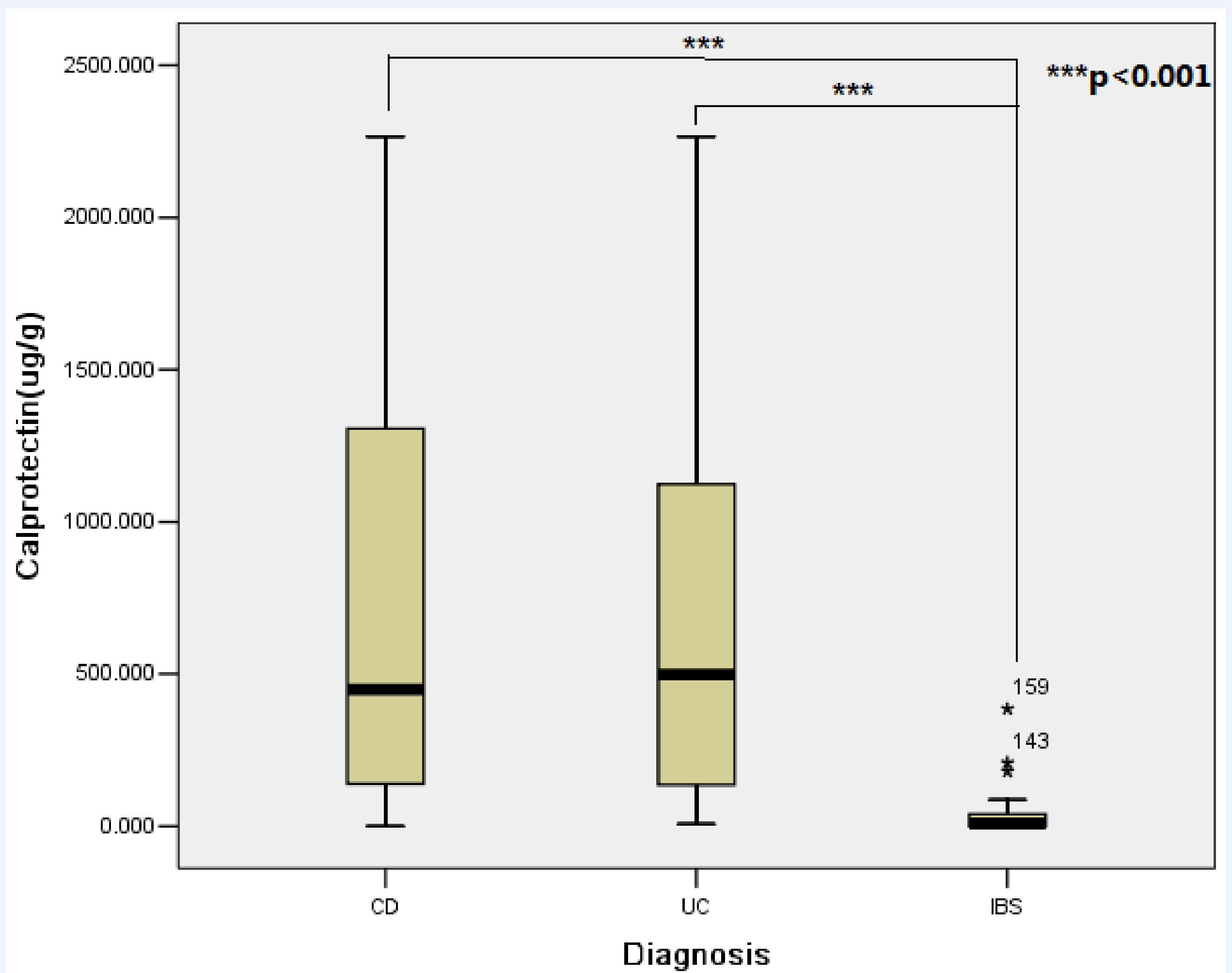 Figure 1 Median fecal calprotectin levels in Crohn’s disease, ulcerative colitis and irritable bowel syndrome patients, illustrated by box plots. The box indicates the lower and upper quartiles, and the horizontal line in the middle of the box is the median. The 95% confidence interval is indicated by the whiskers, and values outside the whiskers are individual outliers. FC: fecal calprotectin; IBD: inflammatory bowel disease; CD: Crohn’s disease; UC: ulcerative colitis.
A                                                      B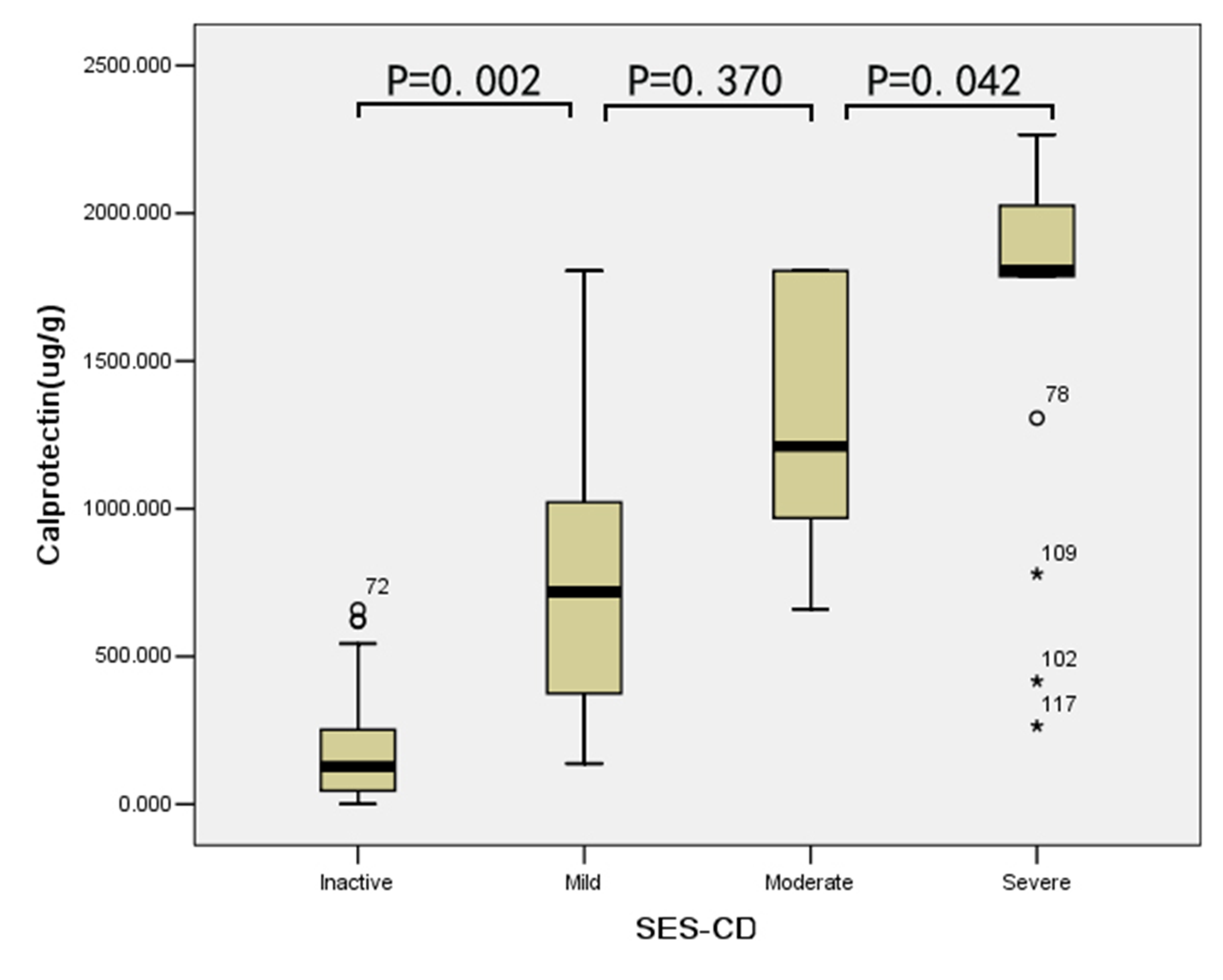 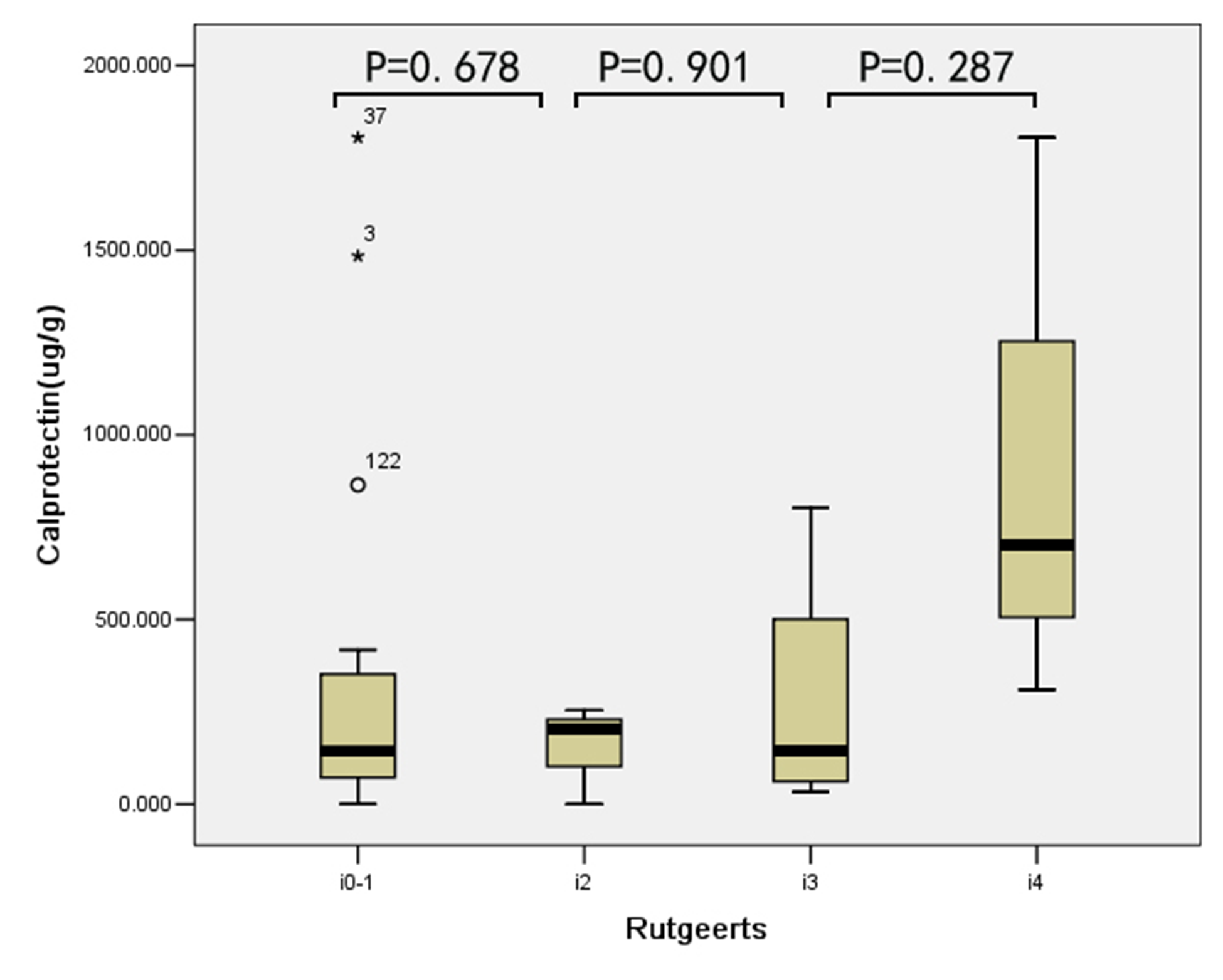 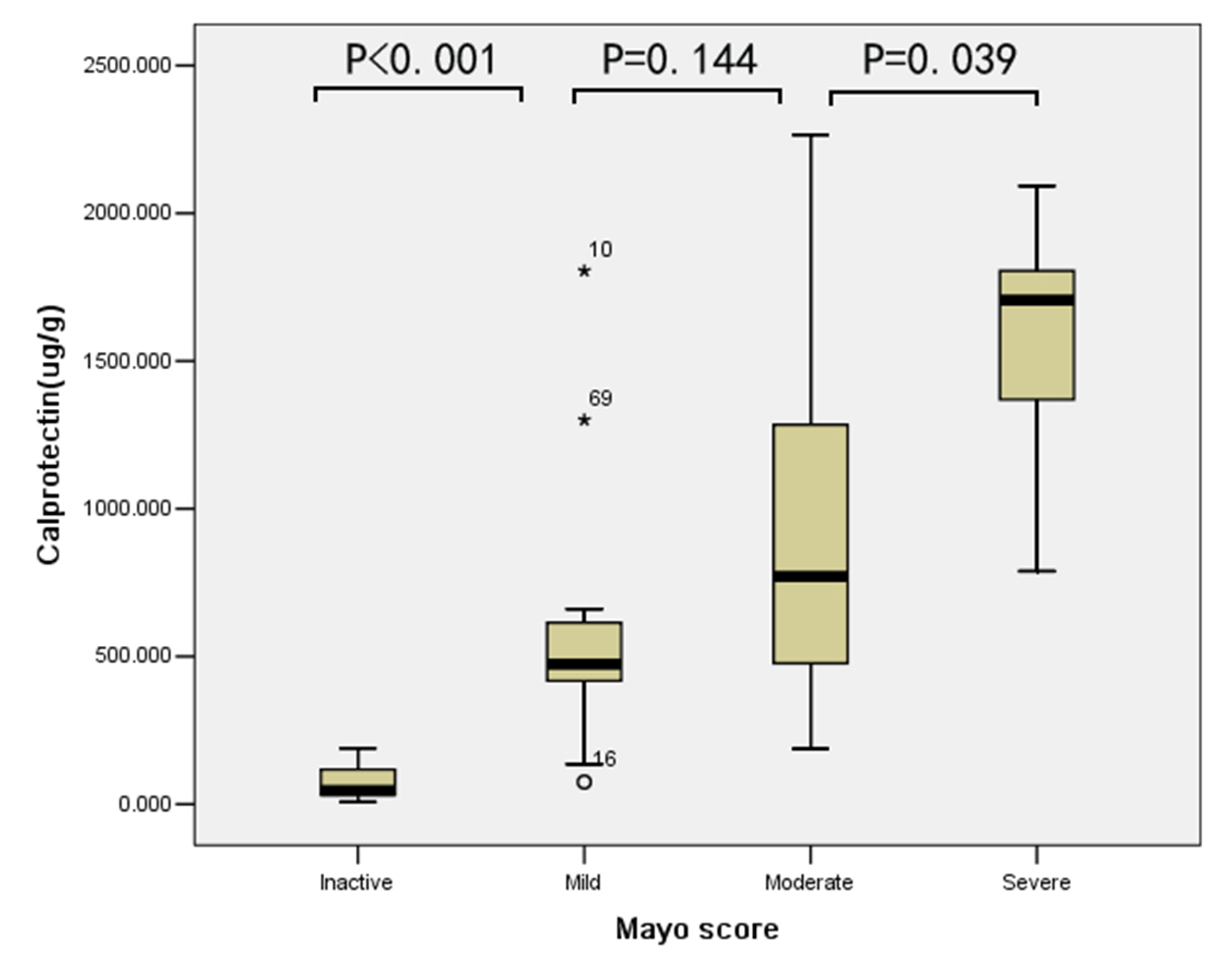 CFigure 2 Median fecal calprotectin levels according to endoscopic activity grade in three subgroups of inflammatory bowel disease patients, illustrated by box plots. a: The median FC level in CICD patients grouped by SES-CD. b: The median FC level in CD-related surgery patients grouped by Rutgeerts score. c: The median FC level in UC patients grouped by Mayo score. FC: fecal calprotectin; CD: Crohn’s disease; UC: ulcerative colitis; CICD: colonic or ileo-colonic Crohn’s disease; SES-CD: simple endoscopic score for Crohn’s disease.Table 1 Clinical and demographic characteristics of included patients n (%)1because therapy regimens overlapped, the total is not 100%. GI: gastrointestinal; ASA: 5-aminosalicylic acid; TNF: tumor necrosis factor; NA: not applicable; IBS: irritable bowel syndrome; CD: Crohn’s disease; UC: ulcerative colitis.Table 2 Descriptive statistics of noninvasive evaluations for endoscopy-based classification of inflammation for inflammatory bowel disease and irritable bowel syndrome patients1Identical letters indicate significant differences between the three inactive and active IBD patient groups (Mann-Whitney U-tests, all P < 0.001); 2For all indices, IBS patients had significantly lower FC level than the three groups of active IBD patients (Mann-Whitney U-tests, all P < 0.001); 3IBS patients had significantly lower FC than the three groups of endoscopic remission IBD patients (Mann-Whitney U-tests, for CICD and CD-related surgery patients P < 0.001, for UC patients P < 0.05). CICD: Colonic or ileo-colonic Crohn’s disease; CD: Crohn’s disease; UC: ulcerative colitis; IBD: inflammatory bowel disease; IBS: irritable bowel syndrome; FC: Fecal calprotectin; CDAI/CAI: Clinical activity index; PCT: Procalcitonin; NA: not applicable.Table 3 Noninvasive parameters according to endoscopic activity grade in colonic or ileo-colonic Crohn’s disease patientsFC: Fecal calprotectin; CDAI: Clinical activity index; PCT: Procalcitonin; NS: No significant.Table 4 Noninvasive parameters according to endoscopic activity grade in ulcerative colitis patientsFC: Fecal calprotectin; CAI: Clinical activity index; PCT: Procalcitonin; UC: ulcerative colitis; NS: No significant.Table 5 Sensitivity, specificity, positive predictive value, and negative predictive value of fecal calprotectin, CRP and ESR in predicting endoscopic active disease in inflammatory bowel disease patients in clinical remissionCD: Crohn’s disease; UC: ulcerative colitis; FC: Fecal calprotectin; PPV: Positive predictive value; NPV: Negative predictive value; AUC: Area under the ROC curve.          Table 6 Sensitivity, specificity, positive predictive value, and negative predictive value of FC, CDAI/CAI, CRP, ESR and CAF in predicting endoscopic active disease in three groups inflammatory bowel disease patientsCD: Crohn’s disease; UC: ulcerative colitis; FC: Fecal calprotectin; CDAI/CAI: Clinical activity index; CFA: Clinical FC activity; PPV: Positive predictive value; NPV: Negative predictive value.CDUCIBSNumber of patients, n924425Male54 (58.7)26 (59.1)11(44)Median age at test (range)29.5 (18-62)38 (19-70)35(21-52)Age at diagnosis (yr)NAA1 (<16)7 (7.6)2 (4.5)A2 (17-40)69 (75.0)27 (61.4)A3 (> 40)16 (17.4)15 (34.1)Disease locationNAIleum (L1)22 (23.9)NAColonic (L2)10 (10.9)NAIleum-Colonic (L3)60 (65.2)NAUpper GI (L4)9 (9.8)NARectum (E1)NA15 (34.1)Distal colitis (E2)NA14 (31.8)Extensive colitis (E3)NA15 (34.1)Concomitant medications1NANo medication9 (9.8)3 (6.8)5-ASA28 (30.4)37(84.1)Corticosteroids22 (23.9)9 (20.5)Immunosuppressants39 (42.4)1 (2.31)Anti-TNF therapy36 (39.1)4 (9.1)Previous IBD-related surgery: no/yes69/23NANACICDCICDCD-related surgeryCD-related surgeryUCUCIBSInactive, n = 21Active, n = 35Inactive, n = 15Active, n = 10Inactive, n = 12Active, n = 33n = 25FC (ug/g)Median131.721,31795.81,2142.973229.27245.311,3690.61,29.92,3Range(0-658.71)(264.64-2266.07)(0.02-1805.0)(0-1805.0)(6.7-189.42)(74.93-2266.01)(0-385.4)CDAI/CAINAMedian63.121168.45181135.641161Range(32.2-155.0)(46.8-364.0)(37.8-192.8)(38. 8-327.1)(0-4)(1-17)CRP ( mg/L)NAMedian0.48120.5712.14.370.39141Range(0.10-12.88)(0.2-79.8)(0.13-134.6)(0.10-41.20)(0.04-2.1)(0.08-65.40)ESR (mm/h)NAMedian8.0130.019.017.04.31141Range(1.0-57.0)(5.0-123.0)(1.0-92.0)(2.0-41.0)(2.0-15.0)(2.0-100.0)PCT (ng/mL)NAMedian0.0370.0430.0280.0250.0280.025Range(0-4.39)(0-5.02)(0-0.082)(0-0.058)(0-0.082)(0-0.058)Inactive, n1 = 21Mild activity, n2 = 8Moderate activity, n3 = 9Severe activity, n4 = 18FC, median (range)125.7(0-658.7)717.8(137.7-1805.0)1211.8(660.8-1805.0)1805.0(264.6-2266.1)P value               < 0.01                   NS                  < 0.05               < 0.01                   NS                  < 0.05               < 0.01                   NS                  < 0.05               < 0.01                   NS                  < 0.05CDAI, median (range)63.1 (32.2-155.0)125.4(46.8-157.8)145.1(75.0-234.9)201.4(64.7-364.0)P value< 0.05                   NS                  < 0.05< 0.05                   NS                  < 0.05< 0.05                   NS                  < 0.05< 0.05                   NS                  < 0.05CRP, median (range)0.48(0.1-12.9)5.1(0.20-48.1)15.0(0.6-70.8)30.6(1.1-79.8)P valueNS                   NS                    NSNS                   NS                    NSNS                   NS                    NSNS                   NS                    NSESR, median (range)8.0(1.0-57.0)22.0(5.0-68.0)28.0(8.9-95.0)37.0(5.5-123.0)P valueNS                   NS                    NSNS                   NS                    NSNS                   NS                    NSNS                   NS                    NSPCT, median (range)0.037 (0-4.39)0.038(0.021-0.064)0.038 (0-0.137)0.049(0.02-5.02)P valueNS                   NS                    NSNS                   NS                    NSNS                   NS                    NSNS                   NS                    NSInactive, n1=12Mild activity, n2=12Moderate activity, n3=16Severe activity, n4=5FC, median (range)45.3 (6.7-189.42)474.8 (74.9-1805.0)769.9(186.8-2266.1)1704.6(788.4-2092.4)P value                < 0.001                 NS                  < 0.05                < 0.001                 NS                  < 0.05                < 0.001                 NS                  < 0.05                < 0.001                 NS                  < 0.05CAI, median (range)1(0-4)2.5(1-8)6.5(2-17)9 (8-15)P value< 0.05                  < 0.001                 NS< 0.05                  < 0.001                 NS< 0.05                  < 0.001                 NS< 0.05                  < 0.001                 NSCRP, median (range)0.39(0.04-2.10)1.9(0.26-65.40)4.7 (0.08-28.19)16.4(7.1-53.2)P valueNS                   NS                   < 0.05NS                   NS                   < 0.05NS                   NS                   < 0.05NS                   NS                   < 0.05ESR, median (range)4.3(2.0-15.0)8.5(2.0-40.0)14.0(2.0-88.0)45.0(24.0-100.0)P valueNS                   NS                   < 0.05NS                   NS                   < 0.05NS                   NS                   < 0.05NS                   NS                   < 0.05PCT, median (range)0.03(0-0.041)0.031(0.023-0.127)0.044(0.021-0.538)0.035(0.026-0.085)P valueNS                   NS                    NSNS                   NS                    NSNS                   NS                    NSNS                   NS                    NSFC ≥ 250 g/gCRP ≥ 5 mg/LESR ≥ 10 mm/hColonic or ileum-colonic CD (%)Sensitivity93.046.261.5Specificity70.083.366.7PPV68.475.053.3NPV93.373.173.7AUC0.910.760.71P<0.0010.0110.042UCSensitivity84.623.146.2Specificity10010083.3PPV10010075.0NPV85.754.558.8AUC0.960.840.76P<0.0010.0040.028FC ≥ 250 g/gCDAI > 150/CAI > 4CRP ≥ 5 mg/LESR ≥ 10 mm/hCFA ≥ 850 or ≥ 150Colonic or ileum-colonic CD (%)Sensitivity97.160.071.482.891.4Specificity71.495.290.557.190.5PPV85.095.592.676.394.1NPV93.858.865.566.786.4Accuracy87.573.278.673.291.1CD-related surgery (%)Sensitivity50.040.050.060.0NASpecificity66.773.373.353.3NAPPV50.050.055.646.2NANPV66.764.768.866.7NAAccuracy60.060.064.056.0NAUCSensitivity87.960.642.463.692.8Specificity10010010083.391.7PPV10010010091.396.8NPV754838.745.578.6Accuracy91.171.157.868.8991.1